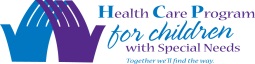 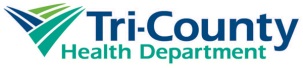                                                                               Insight #:							                        Reg. Date:                    TRI-COUNTY HEALTH DEPARTMENTHCP REFERRAL FORMPhone: 303-761-1340    FAX: 303-761-1528For questions about HCP Care Coordination services, please call the number(s) below:Referral Intake Coordinator 		 OR 			HCP Nursing Program Coordinator      (303) 783-7126                                                                      	(303) 783-7139Source of Request:                                   Name:    Phone:   Fax:        For Tri-County use only Referral Taken by:                                     Referral Date:For Tri-County use only Referral Taken by:                                     Referral Date:Client Name   ( M / F )  DOB  DOB  Mother                                                   Father                                                    GuardianMother                                                   Father                                                    GuardianMother                                                   Father                                                    GuardianAddressPhone(s)Phone(s)CountyPrimary Language:Interpreter needed?         Y        NPrimary Language:Interpreter needed?         Y        NPCPInsurance Insurance Diagnosis/ConditionDiagnosis/ConditionDiagnosis/ConditionReferral Reason  Referral Reason  Referral Reason  Referral InformationReferral InformationReferral InformationParent Notified?       Yes        NoParent Notified?       Yes        NoParent Notified?       Yes        NoFor Tri-County use only Date:Encounter Notes:                           For Tri-County use only Date:Encounter Notes:                           Referral Source Follow UpInitial Referral Feedback faxedVerbal feedback givenDocumented in InsightDate Completed: _________________